Δ’ ΕΡΓΑΣΤΗΡΙΟ ΖΩΓΡΑΦΙΚΗΣΔΕΥΤΕΡΑ 25 ΦΕΒΡΟΥΑΡΙΟΥ                 ώρα: 12μμ.Professor XIE YONG Shenyang University, Arts Department“Art & Social Action”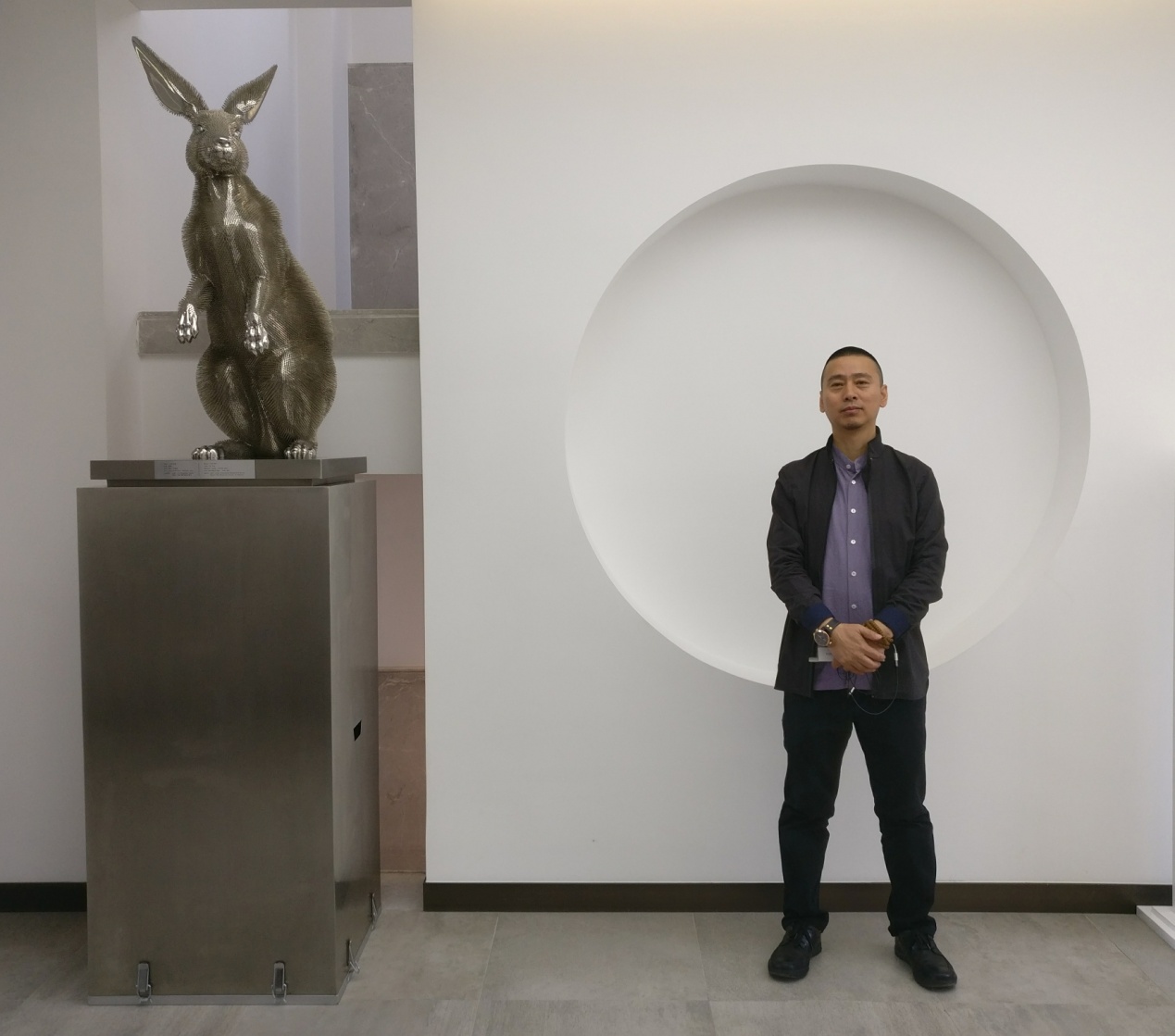 A lecture on:-Words Can Be Weapons-Fur Hurts-Cyber Cocoon Kids